профсоюз работников народного образования и науки РФПУБЛИЧНЫЙ ОТЧЁТЧердынской районной территориальной организации Профсоюзаработников народного образования и науки РФза 2019 годГ. ЧердыньПлан Публичного отчёта за 2019 год I. Принципы деятельности в . II. Общая характеристика. III. Внутрисоюзное организационно-финансовое укрепление,  защита прав и интересов членов профсоюза.3.1. Работа выборных органов направления деятельности. 3.2. Социальное партнерство. 3.3. Правозащитная деятельность.3.4. Финансово-организационная работа.3.5. Социальная защита. Оплата труда. 3.6. Информационная  работа.3.7. Содействие в профессиональном становлении и развитии молодых педагогов.3.8. Мероприятия и КОНКУРСЫ 3.9. Работа по охране труда и здоровьесбережению.3.10. Оказание дополнительных услуг членам профсоюза.IV. Основные задачи на предстоящий период.I. Принципы деятельности в 2019 году В прошедшем . наша организация сохраняла и развивала сложившиеся принципы работы. Личное общение с членами профсоюза, большое количество встреч, собраний, конференций с участием лидеров профсоюзного движения – основной принцип . В работе с кадрами – ориентир на заинтересованность, компетентность и обновление. Приоритет – молодым!  Информирование и информированность – на новый уровень.  Цифровизация Профсоюза. Развитие всех направлений деятельности при активном взаимодействии с социальными партнерами, работе на востребованность профсоюза руководителями в отрасли.  Непосредственное участие в работе общественных органов управления, временных и постоянных рабочих групп при органах власти и структур институтов гражданского общества. Четкое проблемно-целевое планирование, последовательность действий в достижении поставленных целей. II. Общая характеристика. Профсоюзы являются неотъемлемой частью жизни нашего общества,  мы не изолированная организация, которая занимается  только своими внутренними вопросами. Профсоюзы - это обязательный элемент цивилизованных трудовых отношений.             Мы уверены, в диалоге «работник-работодатель» Профсоюз - самое важное, самое сильное связующее звено!  Наша цель - защищать социально-трудовые и гражданские права членов Профсоюза, а также стоять на страже их производственных,профессиональных и экономических интересов.   Роль профсоюзов в современном  обществе уникальна. Она единственная организация, которая обладает на законных  правах самым значительным человеческим потенциалом.  Вопрос здесь не в создании оппозиционно настроенных масс, вопрос в воспитании нового мышления у человека.      Правовое поле для профсоюзов  сейчас значительно расширилось,  законодательство дает право профсоюзам  осуществлять социальную защиту работников в области определения основных критериев жизненного  уровня,  размеров зарплаты, премий, охраны здоровья.Чердынская районная территориальная организация объединяет членов профсоюза образовательных учреждений города и района. Членов профсоюза в районе  217 человек (работающих в организациях где есть профсоюз  537 чел.). Процентное соотношение профсоюзного членства – 36%.В нашей профсоюзной организации состоят работники 13 организаций. В этом году не стало проф.организации в МАОУ «Кушмангортская основная общеобразовательная школа», но появилась организация в Управлении образования.За истекший год мы наблюдали позитивные сдвиги в этом направлении. Это отразилось на обеспечении положительной динамики охвата профсоюзным членством. Создание и восстановление первичных организаций. За отчетный период членство в профсоюзе увеличилось. В профсоюзной организации на 01.01.2014г. на профсоюзном учете 138 членов профсоюза,   на 01.01.18г. 217 человек. Несмотря на  закрытие образовательных учреждений. Количество  организаций осталось прежним 13. Профсоюз образования у нас в районе одна из самых многочисленных профсоюзных организаций.  В этом году все руководители образовательных организаций Чердынского района вступили в профсоюз.Всю свою работу профсоюзный районный комитет строит на принципах социального партнерства и сотрудничества с Управлением образования, решая все вопросы путем конструктивного диалога в интересах работников. III. Внутрисоюзное организационно-финансовое укрепление: Деятельность основывается на требованиях:Устава профсоюза работников народного образования и науки РФ; Положения о районной территориальной организации С О Г Л А Ш Е Н И Я «О сотрудничестве по обеспечению стабильной деятельности образовательных организаций, подведомственных Управлению образования, защите трудовых, профессиональных, социально-экономических прав и интересов работников на 2017-2020 годы.Работа выборных органов направления деятельности.  Для профсоюзов приоритетным должен стать коллективный тип  мотивации профсоюзного  членства, при котором работники сознательно  вступают в профсоюз, чтобы вместе добиваться  улучшения  своей жизни. Главными направлениями деятельности  это  повышение роли профсоюза в жизни трудовых коллективов образовательных организаций, деятельность по расширению дополнительных услуг членам профсоюза.        Основные  направления работы райкома профсоюза:- мотивация профсоюзного членства;- информационная  работа;- социальное  партнерство;- социальная защита;-  правовая  работа;          - финансово-организационная работа. В состав райкома профсоюза входили председатели профсоюзных организаций всех образовательных учреждений района.  Райком профсоюза  один раза в год проводит Пленумы,  4 раза в год семинары с профактивом, с целью оказания помощи приезжала З.И.Галайда председатель краевой организации. Так же она выступала на совещании директоров школ и на августовской конференции. Совместно с председателем районной организации посетила практически все образовательные организации.   2019й год – год отчетов и выборов. Во всех первичных организациях прошли отчетно-выборные собрания и конференции. Председатель  ЧРТО  профсоюза побывала на всех собраниях, встретилась с профактивом, отчиталась о работе райкома. Социальное  партнерствоОдним из важнейших условий эффективности работы профсоюзных организаций и фактором, формирующим имидж отраслевого профсоюза  в целом, является конструктивный диалог с властью, развитие социального партнерства                    с целью защиты социально-экономических, трудовых прав и законных интересов работников, направлено на обеспечение согласия интересов работников и работодателей по вопросам регулирования трудовых отношений и иных, непосредственно связанных с ними отношений.Всю свою работу профсоюзный комитет строит на принципах социального партнерства и сотрудничества с администрацией Управления образования и образовательных организаций, решая все вопросы путем конструктивного диалога в интересах работников. Впервые в нашей организации в 2017г. было подписано соглашение между Управление образования Чердынского муниципального района Пермского края и Чердынская районная территориальная организация Профсоюза работников народного образования и науки Российской Федерации.Количество коллективных договоров в организациях- 7. Все  прошли уведомительную регистрацию.  В 6 организациях колдоговор отсутствует. Одной из самых актуальных  проблем было и остается профсоюзное  членство.  Началась тенденция вступления в профсоюз в связи с правовой защитой. Как никогда востребован правовой инспектор краевого совета Профсоюзов. К нему обращаются и руководители и простые члены профсоюза. Руководители образовательных учреждений, за помощью часто обращаются при сокращении штатов, изменении условий труда и в других ситуациях. Большинство руководителей стараются, чтобы внутренние вопросы изначально решались законным путём, не ущемляя интересов работников. Правозащитная деятельность.Оказывается правовая помощь по делам, в связи с обжалованием решений Управления Пенсионного фонда об отказе в назначении досрочной трудовой  пенсии по старости (5 педагогам),  по разработке коллективных договоров 4 организациям. Правовой инспектор частый гость на наших совещаниях. В 2017 и 2018 году был проведен семинар с руководителями и председателями профкомов, в двух учреждениях  проведены консультации с правовым инспектором  были даны разъяснения по работе и ответы на многочисленные вопросы.   В июне 2019г. был проведен  семинар-практикум «Вопросы реализации трудовых прав педагогов. Согласование интересов работников и работодателей». Ведущие семинара - юристы Пермской региональной общественной организации «Гражданское участие»: Максимов Сергей Владимирович и Кочева Ольга Николаевна, с участием главного правового инспектора труда Пермской краевой территориальной организации профсоюза работников народного образования и науки РФ Спицына Сергея Сергеевича.Финансово-организационная работа.Распределение финансовых средств, которые остаются в горкоме профсоюза – 70 % следующее: 40 % - непосредственно в первичные организации, 30 % остаются в райкоме профсоюза и используются для награждение членов профсоюза за активную работу (грамоты, благодарности, дипломы), обучение профактива, подписка, проведение спортивных и культмассовых мероприятий, совещаний, коллегий управления образования, августовских конференций, конкурсов и т.д. В 2018 г. был проведен  выезд члена краевой ревизионной комиссии, работника бухгалтерии крайкома профсоюза в целях оказания практической помощи и проверки финансовой деятельности.Бухгалтерия ЧРТО профсоюза работает на автоматизированной системе ведения бухгалтерского учета, электронной сдаче отчетности, на расчетно-кассовом обслуживании с использованием системы «Сбербанк Бизнес Онлайн».Социальная защита. Оплата труда. 	Нам тоже, как и всем, необходимо совершенствовать систему оплаты труда внутри фонда оплаты: увеличение базовых и должностных окладов, т.е. гарантированной части заработной платы.Анализируя заработную плату работников сейчас, хотелось бы, чтобы наши учителя, воспитатели, руководители понимали, что Указы Президента появились не сами по себе, не свалились с неба. А это долгая, кропотливая работа нашего Профсоюза. Главный двигатель этого вопроса – был и остается профсоюз работников образования. В сентябре мы с вами приняли участие в общероссийской профсоюзной акции в поддержку требований Общероссийского Профсоюза образования по вопросам увеличения размеров
заработной платы работникам образования. Письма, обращения и телеграммы в Государственную думу направили 2 профкома и райком.Из данных таблицы видно, как  выполняются Указы Президента в Чердынском городском округе по заработной плате:Ежегодно 7 октября проходит встреча с Правительством Пермского края. В состав делегации от отрасли образования включаются молодые педагоги и студенты. В практику краевой организации вошли встречи с Министром образования Р.А.Кассиной. Где задаются вопросы от многих наших организаций. Профлидеры ставят вопросы о росте заработной платы, о повышении норматива стоимости образовательной услуги, об увеличении оплаты работы классных руководителей и многие другие. Председатели задавали как типовые вопросы, так и частные (на примере конкретных организаций), что позволяет  более оперативно и детально решать серьёзные задачи в отрасли. Информационная  работа.Важное значение в деятельности профсоюзных организаций имеет информационная  работа. Информационная работа строится на информировании членов профсоюза через средства массовой информации. Выпускаются статьи в местной газете «Северная звезда» и «Профсоюзный курьер».  По электронной почте рассылается электронный вариант газеты «Профсоюзный курьер». Налажена связь с учреждениями и с председателями посредством электронной почты. Проводилось обучение председателей работе с сайтом Профсоюза Образования и Пермской краевой организации. Рядовые члены  профсоюза и председатели профкомов могут непосредственно  общаться с председателем райкома профсоюза, профкома, и это очень важно и   правильно. Чердынской районной организацией используется широкий спектр инструментов информационной работы.    Значительно активнее стали использоваться социальные сети: ВКонтакте, Инстаграм. В контакте созданы группы «Чердынская районная территориальная организация» (https://vk.com/club158559147 ), «Совет молодых педагогов» (https://vk.com/club143550803).На сайте Управления образования имеется раздел Профсоюз работников образования.     Растет число подписчиков, рекламная информация о бонусах для членов профсоюза, текущие новости размещаются в сетях.     Чердынская организация на своем уровне взаимодействуют с местными СМИ. Активно публикуются  материалы в газете «Северная звезда» и «Профсоюзный курьер».Другой важный источник информации – собрания работников, заседания профкома. Не маловажна роль профсоюзных уголков, стендов.Содействие в профессиональном становлении и развитии молодых педагогов.     Работа с молодежью является приоритетным направлением в совместной деятельности Чердынской районной территориальной организации профсоюза, Пермской краевой территориальной организации профсоюза работников народного образования и науки РФ и Министерства образования и науки Пермского края. В 2015 году, объявленным Общероссийским Профсоюзом образования Годом молодёжи, был создан краевой Совет молодых педагогов, который обозначил своей Миссией – способствование улучшению качества жизни молодого работника образования Пермского края.   В феврале 2017 года был создан СМП нашего района.Цель молодёжного педагогического движения – выстроить конструктивное социальное партнерство с различными структурами всех уровней: органами власти, общественными организациями и творческими объединениями. Определены основные направления деятельности: законотворческая деятельность, изучение и распространение опыта работы молодых педагогов на различных уровнях, координация деятельности Советов молодых педагогов края, формирование единого информационного пространства, защита прав и представление интересов молодых работников образования.В состав СМП Чердынского района вошло 12 педагогов, из них активно участвуют в жизни совета только половина. Первоочередная задача председателя вовлечь всех членов совета в активную работу.Ежегодно молодежные лидеры имеют возможность повысить личностные и профессиональные компетенции на различных образовательных площадках: На местном уровне – участие в районных и городских мероприятиях «Масленица» 3 место, районный фестиваль «Жить вне зависимости» победители в своей номинации, участие в ителлектуальных конкурсах, городской конкурс «Живут студенты весело» 1 место, КВН среди трудовых коллективов, Веселые старты, организация и проведение конкурса эссе «Моя педагогическая философия», которые способствуют, в первую очередь, сплочению молодежного педагогического сообщества и решению актуальных вопросов, связанных с образовательной деятельностью.На региональном уровне. Ставшее уже брендовым мероприятием, Форум молодых педагогов образовательных учреждений Пермского края в VI раз проводился крайкомом профсоюза при финансовой поддержке Министерства образования и науки Пермского края и организационном сопровождении Института развития образования. В программе - полезные мастер-классы от победителей и призеров педагогических конкурсов «Учитель года», «Сердце отдаю детям» и других, лекции, форсайт-сессии, юридические консультации и дружеское общение. Традиционным в рамках форума стало проведение пресс-конференции с участием министра образования Р.А. Кассиной и председателем профсоюза З.И. Галайда. В 2017 году от нашей районной организации в форуме принимала участие Мисюрева Светлана, воспитатель Бондюжского детского сада, в 2018 году Басклейн Татьяна логопед «детский сад №3» и Микова Наталья учитель географии «Чердынская СОШ».Вместе с делегациями во встрече принимают участие руководители образовательных учреждений, начальники управлений образования муниципалитетов, председатели районных организаций профсоюза. Мероприятие уже стало доброй традицией. Чердынский муниципальный район принимает участие в данном мероприятии.Организованные поездки для молодых работников образования дают возможность получить опыт работы педагогов из других регионов, а также посетить исторические места нашей страны. Туристические походы помогают еще больше сплотиться нашим командам.О деятельности молодых работниках отрасли всё чаще пишут в газетах (местных, краевых, Всероссийских изданиях). Выходят телепередачи на телевидении («Право на труд»). Вся информация о деятельности Совета молодых педагогов объединена на странице В Контакте.Всё это в высокой мере помогает выполнять очень важную функцию - закрепление в отрасли образования молодых специалистов. Девиз – «Вместе в будущее!». Содействие профессиональному и творческому развитию педагогических работников.Для привлечения средств в организацию, мы участвуем в конкурсах проектов. Впервые выиграли районный проект провели  Турслет трудовых коллективов в 2016 году.  В 2018г.рамках проекта «Не нужен нам берег турецкий» провели туристический слёт «Салтановская дюжина». В нём приняли участие семьи с детьми. А это дополнительная сумма 25 тысяч рублей. Чердынская районная организация Профсоюза работников образования приняла участие в грантовом конкурсе  членских организаций Пермского крайсовпрофа на лучший проект информационной и агитационно-пропагандистской работы «Убеждай делом! Побеждай словом!». 2018г. Заняли  2 место и получили 30 тыс. рублей на приобретение формы для агитбригады. Результат 3 место в краевом  конкурсе профсоюзных агитбригад, агитбригада Совета молодых педагогов Чердынского района "ВЛЮБЛЁННЫЕ" наряду с мэтрами агитбригадного движения (команды PROFstyle и Альтернатива) вошла в тройку победителей. Умнички!Мероприятия и КОНКУРСЫ Впервые в 2019г. у нас  прошёл I Слёт педагогов. Организаторы - Чердынская районная территориальная организация профсоюза (председатель Л.Е. Попова) и управление образования Чердынского района (начальник Н.В. Оконешникова) при поддержке депутата Государственной Думы Федерального Собрания Российской Федерации Д.В. Сазонова. Программа мероприятия была очень насыщенной. Педагогам представилась возможность узнать о цифровой экономике и такой интересной практике, которая фокусируется на непрерывном совершенствовании жизненных процессов, как кайдзен офис.

Три образовательных площадки позволили коллегам повысить личностные и профессиональные компетенции. Это "Финансовая грамотность" от главного специалиста Банка России Оксаны Секлецовой, "Формула имиджа педагогов" от корпоративного тренера группы компаний "Каменный город" Елены Александровой и "Профсоюз - социальный лифт для педагогов" от главного специалиста крайкома Профсоюза Натальи Монзиной.Райком профсоюза образования активно участвует в проведении конкурса «Учитель года»: работа в оргкомитете, в составе общественного жюри. Награждает  специальными призами райкома профсоюза  участников конкурса – членов профсоюза.   Неоднократно на краевом  чемпионате интеллектуальных игр, команда «ТОДЕУ» МАОУ «Рябининская средняя общеобразовательная школа» выступали достойно.Участие команд в спортивных мероприятиях.     Из новых мероприятий – по инициативе крайкома профсоюза организован 3х-дневный круиз на 2х теплоходах «Н.Гоголь» и «Урал» до г. Чайковского для руководителей образовательных организаций г. Перми с обучающим семинаром приняло участие 6 человек от нашего района.Профсоюз образования Чердынского района, совместно с Чердынским женсоветом организовали благотворительную акцию в 2019г. «Новогодняя игрушка».  Целью данной акции являлось привлечение внимания общества к проблемам детей.Работа по охране труда и здоровьесбережению.В  районе оздоровлением работников занимается Управление образования, как уполномоченный орган. В комиссию входит председатель районной проф. Орган. распределяет средства, согласно численности работающих, определяет стоимость одной путевки, финансируемой из бюджетов края и района по этим путевкам    отдохнули _32__человека, 5 человек  отдохнули в санатории «Ключи» по профсоюзным путевкам с 20% скидкой.В последние годы совершаются  групповые экскурсии и выезды на концерты. Проходят спортивные мероприятия. Оказание дополнительных услуг членам профсоюза. В 2018-2019 г. в краевой организации активно внедряется программа «Профсоюзный дисконт». На данный момент получено и заказано 75 карт.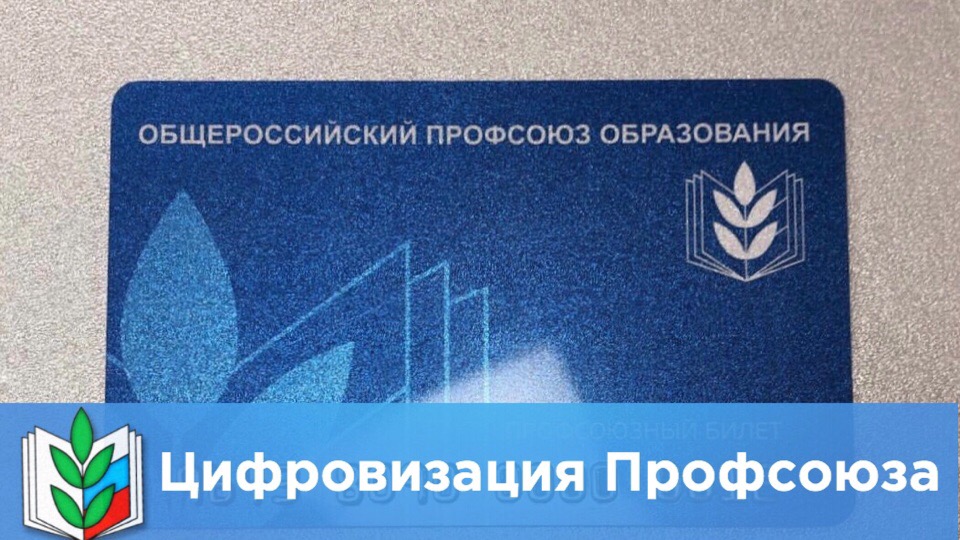      В 2019 г. краевая организация вошла в число пилотных регионов по внедрению электронного профсоюзного билета, который также предполагает бонусы для членов профсоюза.           У профсоюзного комитета есть, над чем работать. В перспективе –  новые проекты по мотивации вступления в профсоюз, культурно – массовой и спортивно – оздоровительной работе, развитии информационной политики и социального партнерства на всех уровнях.    Профсоюзная работа – это живая работа, когда нужно решать проблемы людей и нам нужно учиться этому.     Главное в работе, делать так, чтоб в жизни наших членов профсоюза осталось как можно больше радостных моментов. Для этого  нужно  повышать авторитет наших профсоюзов. Мы должны быть гарантией соблюдения трудовых прав каждого  работника, залогом его благополучия.Основные задачи на предстоящий период1.Добиться увеличения численности членов профсоюза в существующих организациях.2.Принять новое отраслевое соглашение, добиться 100% принятия коллективных договоров в ОО.3. Работать  непосредственно с членами профсоюза, в то же время развивать онлайн-контакты с первичными профсоюзными организациями, членами профсоюза образовательных организаций района.4. Завершить  работу по введению электронного профсоюзного билета.5. Продолжить активную деятельность СМП.Продолжать оказывать методическую и практическую помощь руководителям образовательных организаций, председателям ППО, внештатным техническим инспекторам труда, другим работникам в создании и функционировании системы управления охраной труда и проведении специальной оценки условий труда.7.Продолжить взаимодействие с различными социально ориентированными партнерами в гражданском обществе.Усилить обучение профсоюзного актива по разным направлениямдеятельности.Активно  использовать в работе социальные сети.